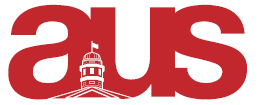 Report of Canadian Studies Association of Undergraduate Students (CSAUS), AUS Council September 21, 2016Newly formed CSAUS Exec consists of President, VP External, VP Finance, and VP Communications.Exec members tabled at Arts Activities Night to reach out to first years and raise awareness of the program and our events. Collected emails from interested parties to add to the listserv.Exec members made announcements to CANS 200 classes to publicize CSAUS and our events. Made contact information available to students.CSAUS is currently working on planning our first event of the semester, a screening of a Canadian film. The event will be held at the end of September and will feature an excellent example of Canadian cinema as well as light refreshments (snacks and soft drinks). This event will be open to students from all disciplines. Future initiatives include the Canadian Content Journal. CSAUS is currently finalizing the editorial board. The journal will be open to submissions from students of all disciplines. Submissions will be accepted in Winter 2017.Next meeting: 4:30pm September 22, 2016 at the McGill Institute for the Study of Canada Reading RoomRespectfully Submitted,Hanna JevneVP Finance, CSAUS